MEMORANDUMTO:	Strengthening University-Wide Interdisciplinarity Task ForceFROM:	Fred Wright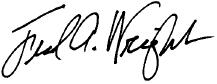 	Director, Bioinformatics Research Center	D. Paul Lunn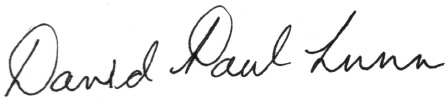 	Dean, College of Veterinary MedicineCC:	Kelly WickSUBJECT:	Agenda for March 20, 2020 meeting at 3-3:30 p.m. DATE:	March 18, 2020 We propose the following agenda for our forthcoming meeting:Approval of February 28 meeting minutes Review Interdisciplinarity (ID) definition proposed by sub-groupSub-group assignments and charge Next meeting date: April 3 from 3-5 p.m. via Zoom